Домашнее задание к занятию №5Выполнил студент (ка)_____________________________________группа_______курс________   Специальность_______________Задание №1 Выучить формулы о свойствах степеней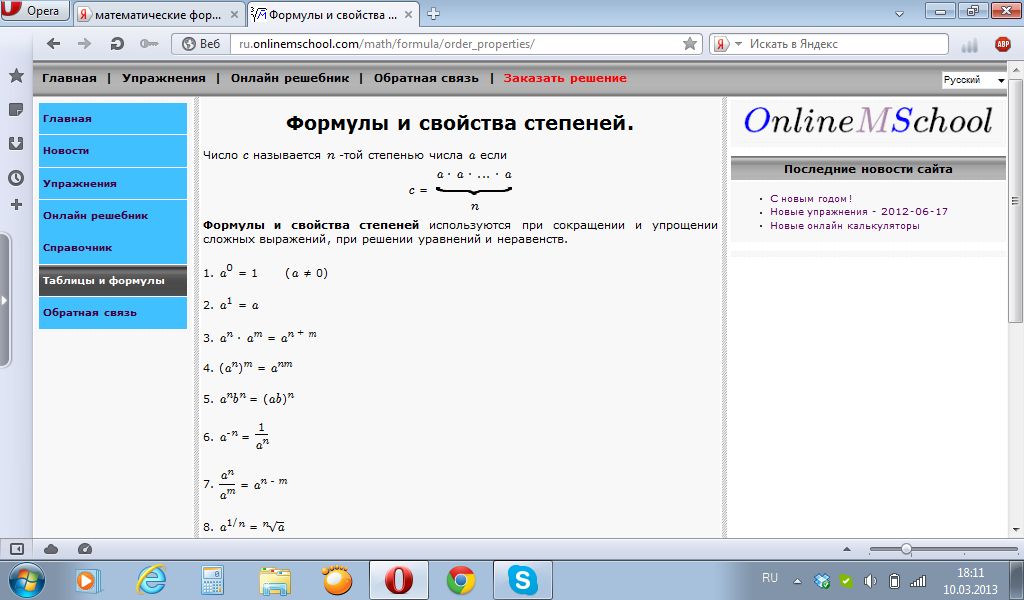 Задание №2 Записать формулы для символов L  и  R 1._____________________________2._____________________________3._____________________________4._____________________________5._____________________________6._____________________________7._____________________________8._____________________________Задание №3Заполнить таблицуЗадание №4 Сформулировать свойства степени 1.________________________________________________2._________________________________________________3.Произведение степеней с одинаковыми основаниями равно степени с тем же основанием и показателем равным сумме показателей4._________________________________________________5.__________________________________________________6.__________________________________________________7.__________________________________________________8.__________________________________________________Вычислите:
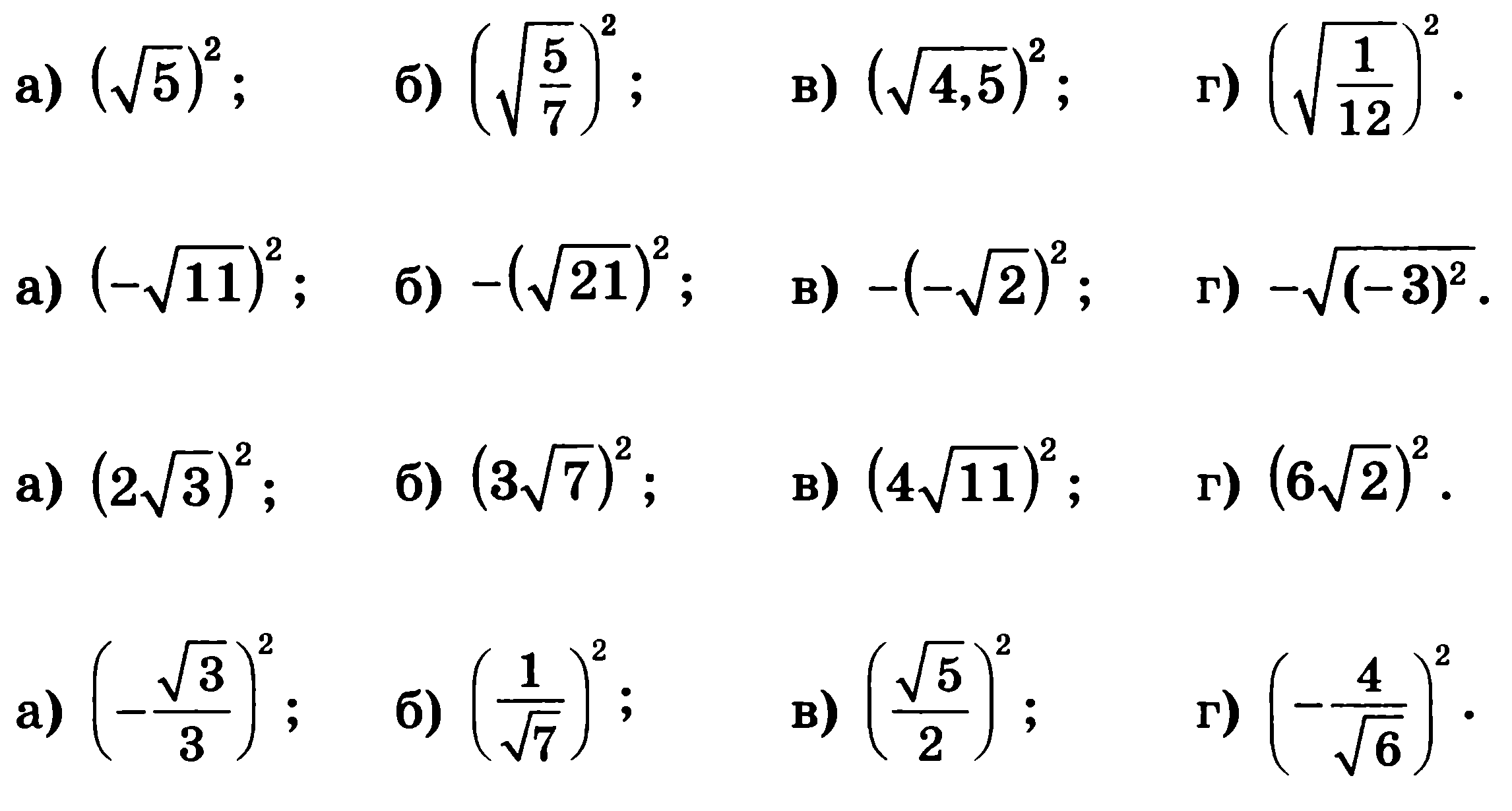 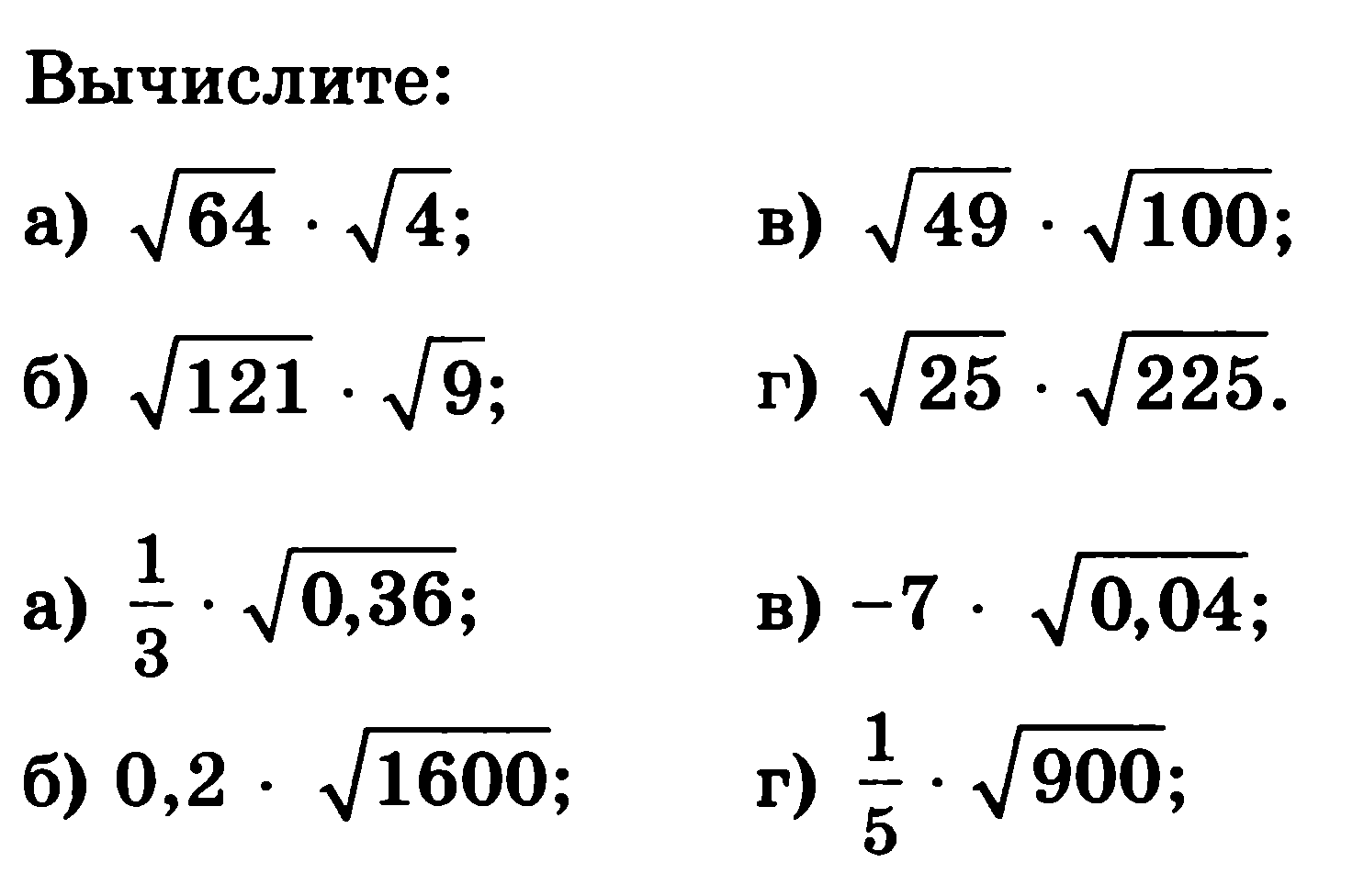 а,m, n,bam∙ana0a1am /an(an)ma-na1/nan∙bn2,3,1,323+1=24 =163,2,0,25,2,1,44,3,0,25,1,-3,43,-2,-1,55,-4,2,77,3,-2,4